Estado do Rio Grande do Sul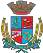 Câmara de Vereadores de Getúlio VargasBoletim Informativo Nº. 038/2018Sessão Ordinária do dia 18 de outubro de 2018, às 18h30min, realizada na sede do Poder Legislativo, na Sala das Sessões Engenheiro Firmino Girardello, sob a Presidência do Vereador Aquiles Pessoa da Silva, Secretariado pelo Vereador Vilmar Antonio Soccol, 1.º Secretário, com presença dos Vereadores: Amilton José Lazzari, Deliane Assunção Ponzi, Domingo Borges de Oliveira, Eloi Nardi, Jeferson Wilian Karpinski, Paulo Cesar Borgmann e Nelson Henrique Rogalski.PROPOSIÇÃO EM PAUTA01 - Pedido de Informações n.º 009/18, de 16-10-2018 - Vereador Nelson Henrique Rogalski  - Solicita informações sobre a legalização das construções civis em nosso Município, em especial a obras que foram embargadas por apresentarem irregularidades. APROVADO POR UNANIMIDADE.02 - Pedido de Providências n.º 034/18, de 16-10-2018 - Vereador Nelson Henrique Rogalski - Solicita o patrolamento e cascalhamento na estrada que liga a RS 135 à Comunidade do Mato Preto. APROVADO POR UNANIMIDADE.03 - Pedido de Providências n.º 035/18, de 16-10-2018 - Vereadora Deliane Assunção Ponzi - Solicita que seja efetuada a abertura de sarjeta para escoamento de água, na Rua Domingos Tumelero, bairro Nossa Senhora Consoladora, logo após o término do calçamento. APROVADO POR UNANIMIDADE.04 - Pedido de Providências n.º 036/18, de 16-10-2018 - Vereador Paulo Cesar Borgmann - Solicita que sejam instalados corrimões nas escadas do Cemitério Municipal. APROVADO POR UNANIMIDADE.05 - Projeto de Lei n.º 097/18, de 11-10-2018 - Executivo Municipal – Autoriza o Poder Executivo Municipal a efetuar a contratação de 01 (uma) Servente, em caráter temporário de excepcional interesse público. APROVADO POR UNANIMIDADE.06 - Projeto de Lei n.º 098/18, de 11-10-2018 - Executivo Municipal – Autoriza o Poder Executivo Municipal abrir um Crédito Especial, no valor de R$ 2.000,00 (dois mil reais), destinado a dar suporte ao Gabinete do Prefeito Municipal para manutenção de suas atividades. APROVADO POR UNANIMIDADE.07 - Projeto de Lei n.º 099/18, de 15-10-2018 - Executivo Municipal - Autoriza o Poder Executivo Municipal a efetuar a contratação de 01 (um) Secretário de Escola, em caráter temporário de excepcional interesse público. APROVADO POR UNANIMIDADE.08 - Projeto de Lei n.º 100/18, de 16-10-2018 - Executivo Municipal – Determina o pagamento de licença-prêmio na forma que especifica e dá outras providências. APROVADO POR UNANIMIDADE. COMUNICADOSO Poder Legislativo de Getúlio Vargas está sempre ao lado da comunidade, defendendo seus interesses e os representando. Por isso, o convidamos a participar das Sessões Ordinárias do Poder Legislativo, que será realizada no dia 25 de outubro, às 18h30min, na Sala das Sessões Engenheiro Firmino Girardello, na Câmara de Vereadores. Convidamos toda comunidade para participar da homenagem ao Sindicato Rural de Getúlio Vargas, que será realizada no dia 25 de outubro, às 19 horas, na Sala das Sessões Engenheiro Firmino Girardello, na Câmara de Vereadores.O horário de atendimento da Câmara de Vereadores é das 07h30min às 13h30min, conforme Lei Municipal n.º 5.431, de 14 de setembro de 2018, que estabeleceu Turno Único nos serviços da Câmara de Vereadores de Getúlio Vargas. Para maiores informações acesse:www.getuliovargas.rs.leg.brGetúlio Vargas, 23 de outubro de 2018.Aquiles Pessoa da Silva,Presidente.